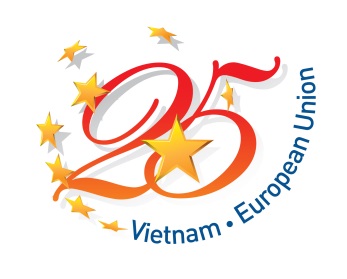 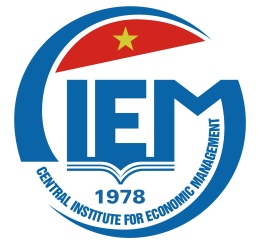 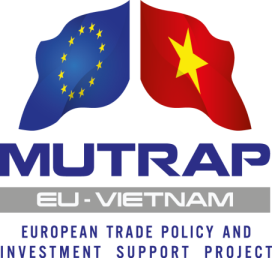 CHƯƠNG TRÌNH HỘI THẢOCông bố báo cáo “Đánh giá tác động của Hiệp định đối tác kinh tế toàn diện khu vực (RCEP) đối với nền kinh tế Việt Nam:Tác động, cơ hội và thách thức”Thời gian: Thứ sáu, ngày 17 tháng 7 năm 2015Địa điểm:	Khách sạn Công Đoàn, 14 Trần Bình Trọng, Quận Hoàn Kiếm, Hà Nội8:00-8:30Đăng ký đại biểu8:30-9:00Phát biểu khai mạc và giới thiệuÔng Võ Trí Thành, Phó Viện trưởng, Viện NCQLKTTWĐại diện Phái đoàn Liên minh châu Âu tại Việt Nam (TBC)9:00-9:20Hội nhập kinh tế quốc tế: Cập nhật tiến trình hiện tại vàhàmý cho Việt NamÔng Võ Trí Thành, Phó Viện trưởng, CIEM9:20-9:50RCEP: những tác động tổng thể, cơ hội và thách thứcÔng Nguyễn Anh Dương, Phó trưởng ban, Viện NCQLKTTW9:50-10:10Giải lao10:10-10:40Tác động đối với ngành Nông nghiệp-Thủy sản và Công nghiệp-Xây dựngBà Đinh Thu Hằng, Viện NCQLKTTW10:40-11:10Tác động đối với ngành Dịch vụÔng Nguyễn Anh Dương, Phó Trưởng ban, Viện NCQLKTTW11:10-11:45Thảo luận11:45-12:00Tổng kết và Bế mạcTS. Võ Trí Thành, Phó Viện trưởng, Viện NCQLKTTW